附件：         需 求 回 执 表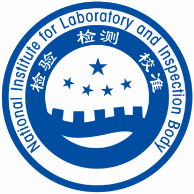 北京国实检测技术研究院     业务联系人：胡宁       电话:010-62178988   手机：13161330030                                      司亮       电话：010-62071327  订购单位单位地址联系人电话/手机出版物名称出版物名称单价（元）数量《检验检测机构资质认定和实验室认可500问》《检验检测机构资质认定和实验室认可500问》68.00《CNAS-CL01:2018<检测和校准实验室能力认可准则>培训教程》《CNAS-CL01:2018<检测和校准实验室能力认可准则>培训教程》78.00《检验检测机构资质认定评审员教程》《检验检测机构资质认定评审员教程》98.00 快递10元/本起，订书书款100元以上按书款10%收取；（边远地区另计）（与图书合并开具增值税普通发票）  顺丰到付 快递10元/本起，订书书款100元以上按书款10%收取；（边远地区另计）（与图书合并开具增值税普通发票）  顺丰到付 快递10元/本起，订书书款100元以上按书款10%收取；（边远地区另计）（与图书合并开具增值税普通发票）  顺丰到付 快递10元/本起，订书书款100元以上按书款10%收取；（边远地区另计）（与图书合并开具增值税普通发票）  顺丰到付总金额（大写）万     仟     百     拾    元万     仟     百     拾    元万     仟     百     拾    元汇款信息：户   名：北京志宏星宇图书销售中心 账   号：0200 0061 0920 0204 702开 户 行：工行清河镇支行      开户行号：1021 0000 0618统一代码：9111 0108 5658 4496 4H户   名：北京志宏星宇图书销售中心 账   号：0200 0061 0920 0204 702开 户 行：工行清河镇支行      开户行号：1021 0000 0618统一代码：9111 0108 5658 4496 4H户   名：北京志宏星宇图书销售中心 账   号：0200 0061 0920 0204 702开 户 行：工行清河镇支行      开户行号：1021 0000 0618统一代码：9111 0108 5658 4496 4H发票信息如下(说明：如果不需要发票可以不写)：发票信息如下(说明：如果不需要发票可以不写)：发票信息如下(说明：如果不需要发票可以不写)：发票信息如下(说明：如果不需要发票可以不写)：发票单位名称纳税人识别号地址、电话开户行及帐号注：1. 缴款后发货，汇款凭底单发货。边远地区包括：香港/澳门/台湾/新疆/西藏/云南/贵州/青海/等边远地区注：1. 缴款后发货，汇款凭底单发货。边远地区包括：香港/澳门/台湾/新疆/西藏/云南/贵州/青海/等边远地区注：1. 缴款后发货，汇款凭底单发货。边远地区包括：香港/澳门/台湾/新疆/西藏/云南/贵州/青海/等边远地区注：1. 缴款后发货，汇款凭底单发货。边远地区包括：香港/澳门/台湾/新疆/西藏/云南/贵州/青海/等边远地区